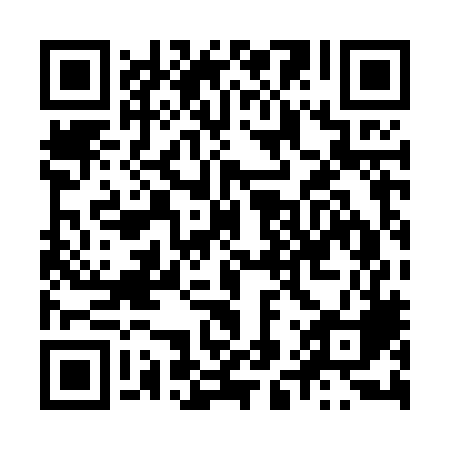 Ramadan times for Talila, EstoniaMon 11 Mar 2024 - Wed 10 Apr 2024High Latitude Method: Angle Based RulePrayer Calculation Method: Muslim World LeagueAsar Calculation Method: HanafiPrayer times provided by https://www.salahtimes.comDateDayFajrSuhurSunriseDhuhrAsrIftarMaghribIsha11Mon4:394:396:5412:374:166:226:228:2812Tue4:364:366:5112:374:186:246:248:3113Wed4:334:336:4812:374:206:266:268:3314Thu4:304:306:4512:364:226:296:298:3615Fri4:274:276:4312:364:246:316:318:3916Sat4:234:236:4012:364:266:336:338:4117Sun4:204:206:3712:354:286:366:368:4418Mon4:174:176:3412:354:306:386:388:4719Tue4:134:136:3112:354:316:406:408:5020Wed4:104:106:2812:354:336:426:428:5221Thu4:064:066:2512:344:356:456:458:5522Fri4:034:036:2212:344:376:476:478:5823Sat3:593:596:2012:344:396:496:499:0124Sun3:553:556:1712:334:406:516:519:0425Mon3:523:526:1412:334:426:546:549:0726Tue3:483:486:1112:334:446:566:569:1027Wed3:443:446:0812:334:466:586:589:1328Thu3:403:406:0512:324:477:017:019:1629Fri3:363:366:0212:324:497:037:039:1930Sat3:323:325:5912:324:517:057:059:2331Sun4:284:286:571:315:538:078:0710:261Mon4:244:246:541:315:548:108:1010:292Tue4:204:206:511:315:568:128:1210:333Wed4:164:166:481:305:588:148:1410:364Thu4:124:126:451:305:598:178:1710:405Fri4:074:076:421:306:018:198:1910:436Sat4:034:036:391:306:028:218:2110:477Sun3:583:586:371:296:048:238:2310:518Mon3:543:546:341:296:068:268:2610:549Tue3:493:496:311:296:078:288:2810:5810Wed3:443:446:281:286:098:308:3011:02